A partir des illustrations  écris une page du journal de Greg !Utilise le vocabulaire de la séquence ainsi que les points de langue ( modaux, so do I / neither …)Fais preuve d’humour et montre-toi aussi « wimpy » que lui !!NB : dictionnaire autorisé.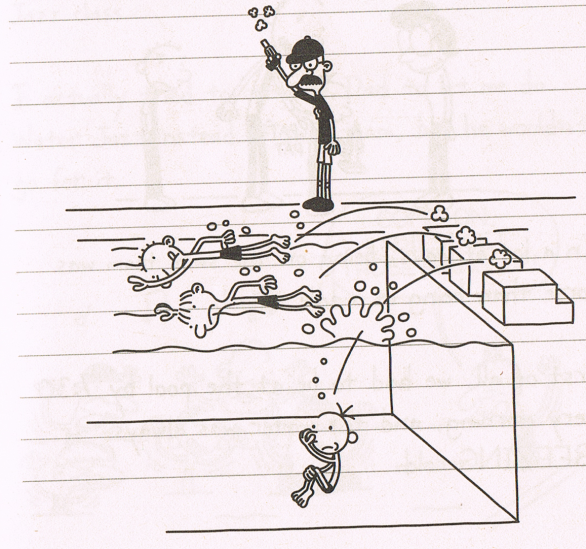 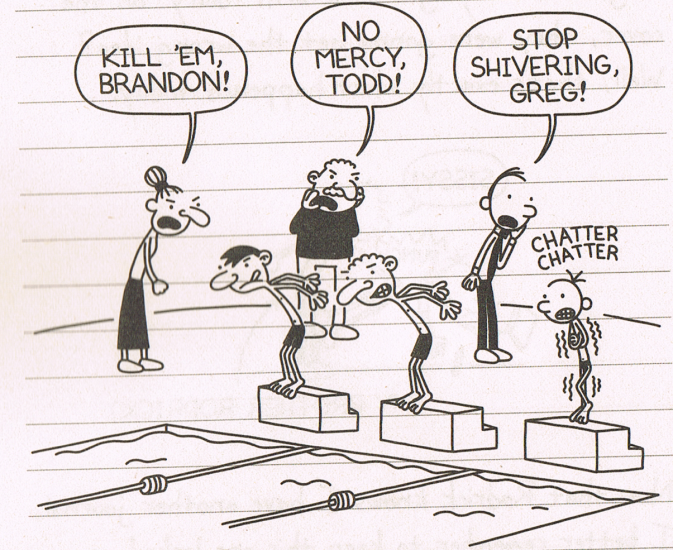 